УТВЕРЖДЕНО постановлениемАдминистрации города Иванова от 30.06.2021 № 781ЗАДАНИЕна выполнение инженерно-геодезических изысканийI. ИНЖЕНЕРНО-ГЕОДЕЗИЧЕСКИЕ ИЗЫСКАНИЯ выполнять в объемах:Особые требования к очередности и составу работ: Согласно требованиям нормативных документов выполнить топографическую съемку местности масштаба 1:500, с сечением рельефа местности , в местной системе координат города Иванова, в Балтийской системе высот.Требования к материалам и результатам инженерных изысканий:- Технический отчет в бумажном виде в двух экземплярах и в электронном виде, формат *.pdf;- Топографический план в бумажном виде с печатями и штампами ресурсоснабжающих предприятий (проведенный на наличие и правильность нанесения сетей инженерно-технического обеспечения) и в электронном виде формат *.dwg;Сроки предоставления материалов – в течение 45 календарных дней с даты заключения договора.II. ИЗЫСКАНИЯ ТРАСС КОММУНИКАЦИЙ провести с учетом следующих условий:Методика и точность топографо-геодезических работ определяется в соответствии с требованиями следующих нормативных документов: «Условные знаки для топографических планов», утвержденные ГУГК при Совете Министров СССР 25 ноября . Москва «Недра» 1989;СП 47.13330.2016;СП 11-104-97.Система координат: Местная, город Иваново.Система высот: Балтийская.Особые требования к изысканию трасс: места и характер пересечений трасс с водотоками, дорогами, другими коммуникациями, конструкции переходных сооружений, фундаменты опор, места насосных станций и т.д. отсутствуют________________________________________________________III. Дополнительные работы и требования к их результатам отсутствуют________________________________________________________Кроме того, изготовить следующие материалы: отсутствуют_______________Виды изыскательских работ, не предусмотренные настоящим заданием: вычеркнуты.1. НаименованиеобъектаТерритория города Иванова, ограниченная улицами 9-й Минеевской, Севастопольской, 8-й Минеевской, Одесской2. Точное местоположениеОбъекта (город, район, село)Ивановская область, город Иваново, улицы 9-я Минеевская, Севастопольская, 8-я Минеевская, Одесская3. Наименование заказчика (застройщика) и его ведомственная подчиненностьХХХХХХХХХХХ ХХХХХХХ ХХХХХХХХХХ4. Сведения о ранее проведенных изысканиях (виды работ, период их производства, наименование организации, проводившей изыскание, место хранения материалов).Ранее топографическая съемка выполнялась Ивановским отделением Верхневолжского ТИСИЗа в .5. Данные о границах площадки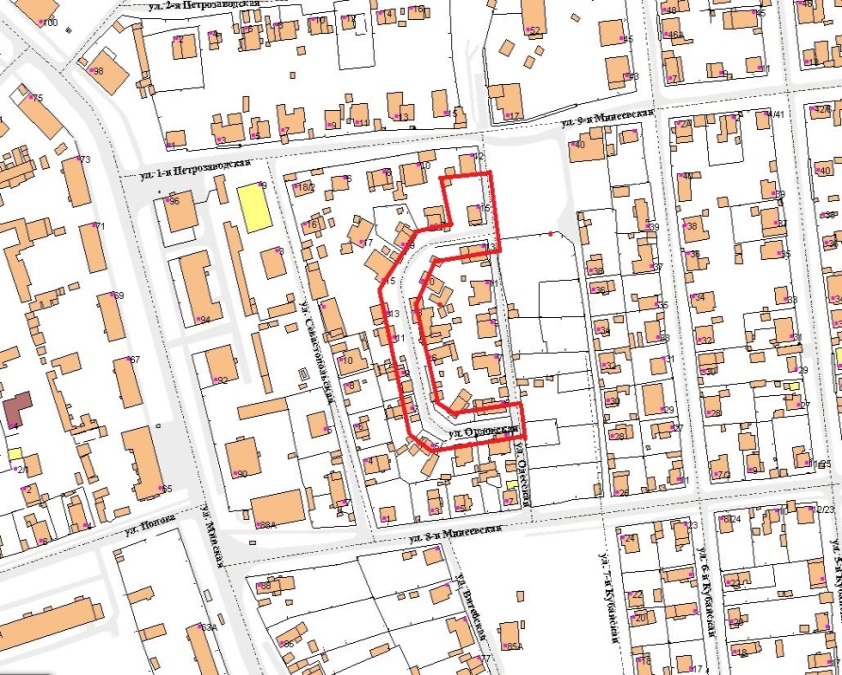 №п/пНаименование работЕдиницы измеренияКоличествоПримечания1Топографическая съемка в масштабе 1:500 с сечением рельефа через га--2Съемка текущих изменений в масштабе 1:500 с сечением рельефа через га0,55-№п/пНаименование и характеристика коммуникацийГлубина заложения коммуникаций, мПротяженность,кмСъемка полосыСъемка полосы№п/пНаименование и характеристика коммуникацийГлубина заложения коммуникаций, мПротяженность,кмШирина,мМасштаб1-2-3-